Общество с ограниченной ответственностьюуТВЕРЖДАЮ Директор «»_____________18.01.2019 г.БИЗНЕС –ПЛАНСтроительства коттеджного поселка с современной единообразной архитектурой среднего класса в наукограде Кольцово Новосибирской области на берегу естественного чистого водоема 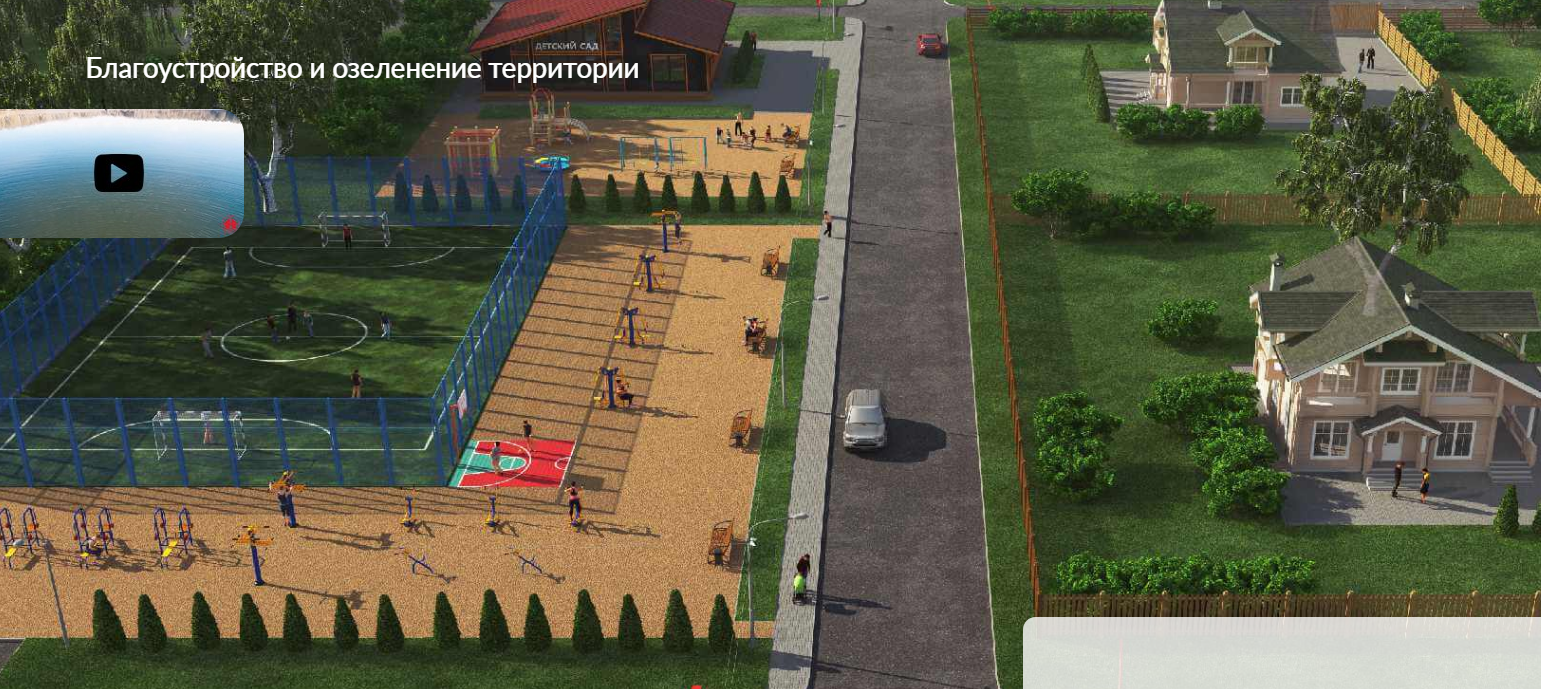 20197. Финансовый план проекта	7.1 Отчет о финансовых результатах7.2 Отчет о движении денежных средств	7.3 Баланс	7.4. Анализ эффективности проекта	8. Анализ проектных рисков	8.1 Характеристика рисков проекта	8.2 Анализ чувствительности проекта	7. Финансовый план проекта7.1 Отчет о финансовых результатахОбщая величина проектной выручки  за период май 2019 г.- май 2020 г. составит  118 118 000 руб. На рисунке 1 представлена динамика выручки за весь горизонт планирования. Здесь видно, что продажи начинаются с мая 2019 года, так как на площадке уже построен дом площадью 260 м2. С июня по сентябрь 2019 года продаж не будет, так как в этот период осуществляется строительство коттеджей посёлка. К сентябрю 2019 года будут готовы первые дома, которые планируется выставить на продажу. Поэтому в следующий период выручка появляется с сентября 2019 г. Рисунок 1– Динамика выручки от реализации готовых домов, руб.Расчеты выручки в данном проекте выполнены исходя из цены 38 500 руб./м2 . При рассмотрении проекта следует учесть тот факт, что продажная цена может возрастать со временем, когда в эксплуатацию будет введено большее количество домов. Анализ чувствительности проекта к цене реализации коттеджей представлен в разделе 8 настоящего бизнес-плана.  В таблице 1 показан план продаж коттеджей с указанием их площадей.Таблица 1- План продаж готовых коттеджей, м2Из таблицы видно, что общий объем продаж за весь период планирования составляет 3 068 м2 .Затратная часть строительства выполнена исходя из следующих параметров:1.Стоимость строительства фундамента (1м2) 4 900 руб.;2. Стоимость строительства стен и крыш (1м2) 5 400 руб.;3. Стоимость отделки фасадов и крыш (1м2) 7 400 руб.4. Затраты на ИТР -420 000 руб./месяц (май 2019-декабрь2019);5. Расходы на рекламу – 315 000 руб./месяц (май 2019-декабрь2019).Строительство фундаментов всех 19 домов запланировано на май –август 2019 года, строительство стен и крыш – июнь-сентябрь 2019 г., отделка фасадов и крыш – июль-октябрь 2019 г.Исходя из такого плана строительства и запланированных текущих затрат сформирован плановый отчет о прибылях и убытках (таблица 2).Таблица 2 - Отчет о прибылях и убытках, руб.Рисунок 2 - Динамика чистой прибыли,  руб.За весь период планирования чистая прибыль составляет 43 816 405 руб. Она имеет скачкообразную динамику, так как продажи готовых домов не постоянны и их динамика не характеризую нарастающую динамику (рисунок 2). Но, в целом за период проект приносит прибыль.7.2 Отчет о движении денежных средствСуммарный накопленный свободный денежный поток проекта за плановый период  составит  88 609 555 руб. За период реализации проекта поток от операционной деятельности составит 53 651 405 руб., поток от финансовой деятельности 53 124 340 руб., поток от инвестиционной деятельности -18 166 190 руб. Динамика денежного потока по видам деятельности представлена на рисунке 3.Рисунок 3 - Движение денежных средств проекта, руб.С начала периода реализации проекта планируются единовременные инвестиционные затраты по следующим направлениям:1. Оплата коммуникаций 13 000 000 руб., 2. Покупка земли 6 000 000 руб.3. Единовременные расходы на рекламу 670 000 руб.Учитывая инвестиционные  и операционные расходы, проект требует привлечения средств инвестора в размере 53 124 340 руб.Начиная с октября 2019 года, проект финансируется за счет внутренних источников (формирования прибыли).В таблице 3 представлена динамика движения денежных средств в разрезе операционной, инвестиционной и финансовой деятельности.Таблица 3 - Отчет о движении денежных средств, руб.Таблица 3 демонстрирует стабильное нарастание свободного денежного потока, начиная с октября 2019 г. Это обусловлено, прежде всего тем, что уже с октября 2019 года денежный поток от операционной деятельности становится положительным. То есть продажи перекрывают текущие затраты, что положительно характеризует проект.7.3 БалансСтоимость активов проекта на конец планируемого периода (май 2020 г.) составляет  98 444 555 руб. 100 % активов составляют оборотные активы (готовая продукция), так как все основные средства (оборудование) имеются у предприятия-инициатора проекта. На рисунке 4 представлена динамика активов по месяцам. Рисунок 4 - Динамика активов,  руб.В таблице 4 представлена динамика баланса за весь планируемый период по месяцам. Состав  активов аналогичен каждый месяц – оборотные активы.На рисунке 5 представлена структура пассивов на конец периода. Из рисунка видно, что основной удельный вес источников финансирования – собственный капитал (средства собственников и сформированная нераспределенная прибыль).Рисунок 5- Структура пассива баланса  на конец периода (май 2020 г.)  Таблица 4 -  Баланс, руб.7.4. Анализ эффективности проектаДля расчета показателей эффективности (таблица 5) была принята норма дисконта  30%. Она соответствует планируемым ожиданиям доходности инвестора, а также  учитывает величину риск  проекта. Значения показателей эффективности получены исходя из базовых параметров и сформированного прогнозного денежного потока.Таблица 5 - Показатели окупаемости и эффективности проектаЧистая приведенная стоимость проекта за период реализации проекта имеет положительную величину. Таким образом, инвесторы за рассматриваемый период получат сверх вложенных инвестиций и требуемой нормы доходности 25 640 491 руб.  Простой  и дисконтированный срок окупаемости проекта составляют около 11 месяцев.  На рисунке 6 и в таблице 6 видно, что накопленный дисконтированный денежный поток становится положительным в 11 месяце реализации проекта.Таблица 6- Расчет дисконтированного денежного потока, руб.Рисунок 6- Дисконтированный поток нарастающим итогом8. Анализ проектных рисков8.1 Характеристика рисков проектаВ процессе реализации проекта есть вероятность возникновения следующих рисков:Продажа участков земли конкурентам. В случае если будет принят вариант: провести переговоры с собственником земли на  бронирование или покупку в рассрочку всех участков в поселке, то есть вероятность продажи этих участков конкурентам. Степень риска высокая. Для снижения риска рассматривается вариант заключения договора на приобретение всех участков земли в коттеджном поселке до начала реализации проекта.   В финансовой моделе, разработанной для обоснования эффективности данного проекта и описанной в разделе 7 настоящего бизнес-плана, принят вариант единовременной оплаты участков земли в начале реализации проекта.2. Не выполнение обязательств компанией-собственником земли по договору строительства коммуникаций и благоустройству поселка. Степень средняя. В процессе реализации проекта компания-инициатор проекта планирует наблюдать за темпами реализации обязательств компанией -партнером и оценивать степень достижения результатов в поставленные сроки. Таким образом, планируется, влиять на ситуацию на ранних стадиях отставания от плана выполнения работ путем переговоров или действовать по обстоятельствам в рамках договора.3. Вероятность появления на рынке предложений  с более выгодной  ценой. Достичь более низкой себестоимости строительства, не ухудшая качества  не возможно. В проекте заложена себестоимость 1 м2 - 17 000 руб. (без учета земли и коммуникаций). Это низкая себестоимость для данного вида строительства. Более того, наличие реальных конкурентных преимуществ возводимых коттеджей и самого коттеджного поселка можно использовать для продвижения проекта потенциальным покупателям.  Вероятность средняя. 4. Отказ потенциальных покупателей от покупки понравившегося дома. Одной из причин такого отказа (наиболее вероятной) является отказ в предоставлении покупателю кредита в банке.  Степень риска средняя. Для снижения влияния данного фактора риска планируется разработать несколько предложений покупки дома без участия банков на индивидуальных условиях:- аренда дома с правом выкупа; -беспроцентная рассрочка оплаты дома на год;- помощь при продаже объектов недвижимости потенциального покупателя.5. Низкий спрос на дома на старте продаж по причине маленького числа жильцов в строящемся поселке. Степень средняя. Влияние данного фактора риска может быть снижено путем снижения цен значительно ниже, чем у конкурентов или путем предложения дополнительных бонусов в виде озеленения участка и др. Альтернативным вариантом может быть создание искусственного ажиотаж в рекламной компании и личное общение с клиентом. 8.2 Анализ чувствительности проектаАнализ чувствительности проекта был проведен по трем факторам:Величина инвестиционных затрат;Объем реализации;Цена реализации.Результативным показателем выбран показатель NPV.Проведенный анализ чувствительности показал, что проект позволяет повысить общую величину инвестиционных затрат на 140 % (рисунок 7). Это существенно, поэтому данный фактор риска не принципиален для проекта.Рисунок 7- Динамика NPV в зависимости от изменения суммы инвестиционных затрат, руб.В отличии от объема инвестиций, объем продаж является существенным фактором риска. Чистый дисконтированный доход остается положительным при снижении объема продаж на 26% (рисунок 8).Рисунок 8 –Динамика NPV в зависимости от изменения объема продаж затрат, руб.В финансовой моделе проекта базовой ценой продаж прията цена 38 500 руб. за 1 м2 . При этом цена может быть снижена на первоначальном этапе реализации проекта и повышена по мере реализации проекта. Поэтому анализ чувствительности проекта к цене реализации является существенным. Результирующий показатель (NPV) остается положительным при падении цены на более чем на 26 % (рисунок 9). Но это при условии, что цена будет таковой на протяжении всего периода реализации.Рисунок 9 - Динамика NPV в зависимости от изменения суммы  цены реализации, руб.Таким образом, наибольшее влияние на результат проекта оказывают цена реализации  и объем продаж. Наименование 5/ 20199/ 201910/ 201911/ 201912/ 20191/ 20202/ 20203/ 20204/ 20205/ 2020ИТОГО:Дом площадью 90 м2090000090000180Дом площадью 110 м201100110000000220Дом площадью 134 м20013413401340000402Дом площадью 140 м20014001400140000420Дом площадью 170 м20000170170017000510Дом площадью 172 м20000172000172172516Дом площадью 180 м200000001801800360Дом площадью 200 м2000000000200200Дом площадью 260 м2260000000000260ИТОГО:2602002742444823042303503523723 068Наименование показателя5/ 20196/ 20197/ 20198/ 20199/ 201910/ 201911/ 201912/ 20191/ 20202/ 20203/ 20204/ 20205/ 2020ИТОГОВыручка (нетто)10 010 0000007 700 00010 549 0009 394 00018 557 00011 704 0008 855 00013 475 00013 552 00014 322 000118 118 000Себестоимость0819 583819 583819 58315 365 0237 745 98315 411 823819 5837 745 9837 699 183819 583819 583819 58359 705 080в том числе    Сырье и материалы000014 545 4406 926 40014 592 24006 926 4006 879 60000049 870 080    Возмещение расходов будущих периодов (покупка земли, коммуникации и единовременная реклама)0819 583819 583819 583819 583819 583819 583819 583819 583819 583819 583819 583819 5839 835 000Валовая прибыль10 010 000-819 583-819 583-819 583-7 665 0232 803 017-6 017 82317 737 4173 958 0171 155 81712 655 41712 732 41713 502 41758 412 920Оплата административного и коммерческого персонала529 200529 200529 200529 200529 200529 200529 200529 200000004 233 600Коммерческие расходы315 000315 000315 000315 000315 000315 000315 000315 000000002 520 000Прибыль (убыток) от операционной деятельности9 165 800-1 663 783-1 663 783-1 663 783-8 509 2231 958 817-6 862 02316 893 2173 958 0171 155 81712 655 41712 732 41713 502 41751 659 320Прибыль до налогообложения9 165 800-1 663 783-1 663 783-1 663 783-8 509 2231 958 817-6 862 02316 893 2173 958 0171 155 81712 655 41712 732 41713 502 41751 659 320Налог на прибыль900 06000077 000105 49093 940185 5701 209 435929 7751 414 8751 422 9601 503 8107 842 915Чистая прибыль (убыток)8 265 740-1 663 783-1 663 783-1 663 783-8 586 2231 853 327-6 955 96316 707 6472 748 582226 04211 240 54211 309 45711 998 60743 816 405Наименование показателя5/ 20196/ 20197/ 20198/ 20199/ 201910/ 201911/ 201912/ 20191/ 20202/ 20203/ 20204/ 20205/ 2020ИТОГОПоступления от продаж10 010 0000007 700 00010 549 0009 394 00018 557 00011 704 0008 855 00013 475 00013 552 00014 322 000118 118 000Затраты на материалы и комплектующие-3 165 400-7 672 560-13 525 360-13 180 320-8 818 840-3 507 6000000000-49 870 080Зарплата-420 000-420 000-420 000-420 000-420 000-420 000-420 000-420 00000000-3 360 000Затраты на рекламу-315 000-315 000-315 000-315 000-315 000-315 000-315 000-315 00000000-2 520 000Налоги-1 009 260-109 200-109 200-109 200-186 200-214 690-203 140-294 770-1 209 435-929 775-1 414 875-1 422 960-1 503 810-8 716 515Денежные потоки от операционной деятельности5 100 340-8 516 760-14 369 560-14 024 520-2 040 0406 091 7108 455 86017 527 23010 494 5657 925 22512 060 12512 129 04012 818 19053 651 405Оплата расходов будущих периодов-19 670 000000000000000-19 670 000Прирост чистого оборотного капитала1 219 260-900 0600077 00028 490-11 55091 630704 665-279 660485 1008 08580 8501 503 810Денежные потоки от инвестиционной деятельности-18 450 740-900 0600077 00028 490-11 55091 630704 665-279 660485 1008 08580 850-18 166 190Поступления собственного капитала13 350 4009 416 82014 369 56014 024 5201 963 0400000000053 124 340Денежные потоки от финансовой деятельности13 350 4009 416 82014 369 56014 024 5201 963 0400000000053 124 340Суммарный денежный поток за период000006 120 2008 444 31017 618 86011 199 2307 645 56512 545 22512 137 12512 899 04088 609 555Наименование показателя5/ 20196/ 20197/ 20198/ 20199/ 201910/ 201911/ 201912/ 20191/ 20202/ 20203/ 20204/ 20205/ 2020Денежные средства00000612020014564510321833704338260051028165635733907571051588609555Авансы уплаченные19670000000000000000Готовая продукция31654001083796024363320375436403181704028398240138060001380600068796000000Незавершенное производство0000000000000Материалы и комплектующие0000000000000НДС на приобретенные товары0000000000000Расходы будущих периодов018850417180308331721125016391667155720831475250013932917131133331229375011474167106545839835000Прочие оборотные активы0000000000000Суммарные оборотные активы22835400296883774239415354754890482087075009052343123010599222876337553363321915750475578636509898444555Суммарные внеоборотные активы0000000000000 = ИТОГО АКТИВОВ22835400296883774239415354754890482087075009052343123010599222876337553363321915750475578636509898444555Расчеты с бюджетом10092601092001092001092001862002146902031402947701209435,2929775141487514229601503810Расчеты с персоналом21000021000021000021000021000021000021000021000000000Суммарные краткосрочные обязательства12192603192003192003192003962004246904131405047701209435,2929775141487514229601503810Средства собственников13350400227672203713678051161300531243405312434053124340531243405312434053124340531243405312434053124340Нераспределенная прибыль82657406601956,74938173,33274390-5311833,3-3458506,7-104144706293176,79041758,29267799,9205083423181779843816405Суммарный собственный капитал21616140293691774207495354435690478125074966583342709870594175176216609862392140736326828494213896940745 = ИТОГО ПАССИВОВ22835400296883774239415354754890482087075009052343123010599222876337553363321915750475578636509898444555ПоказателиЕдиницы измеренияЗначениеПростой срок окупаемостилет0,85Чистая приведенная стоимость (NPV)руб.25 640 491Дисконтированный срок окупаемости (PBP)лет0,88Норма доходности дисконтированных затрат (PI)разы1,5Наименование показателя5/ 20196/ 20197/ 20198/ 20199/ 201910/ 201911/ 201912/ 20191/ 20202/ 20203/ 20204/ 20205/ 2020Чистый денежный поток-13 350 400-9 416 820-14 369 560-14 024 520-1 963 0406 120 2008 444 31017 618 86011 199 2307 645 56512 545 22512 137 12512 899 040Дисконтированный чистый денежный поток-13 350 400-9 272 446-13 932 323-13 389 307-1 845 3955 665 2077 696 69715 812 7739 897 1116 653 03610 749 26610 240 14710 716 126Дисконтированный поток нарастающим итогом-13 350 400-22 622 846-36 555 169-49 944 476-51 789 871-46 124 664-38 427 967-22 615 194-12 718 083-6 065 0474 684 21814 924 36525 640 491